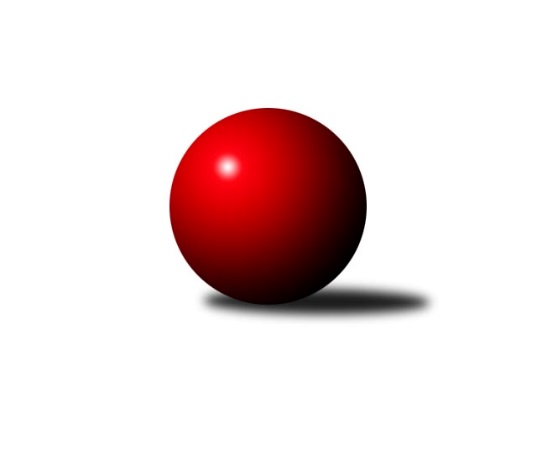 Č.11Ročník 2017/2018	9.6.2024 2. KLZ A 2017/2018Statistika 11. kolaTabulka družstev:		družstvo	záp	výh	rem	proh	skore	sety	průměr	body	plné	dorážka	chyby	1.	TJ Loko České Budějovice	11	11	0	0	68.0 : 20.0 	(163.0 : 101.0)	3064	22	2081	983	43.1	2.	KK Jiří Poděbrady ženy	12	7	2	3	54.0 : 42.0 	(156.5 : 131.5)	3130	16	2125	1005	43.8	3.	TJ Spartak Pelhřimov ženy	11	7	1	3	50.0 : 38.0 	(138.0 : 126.0)	3090	15	2112	977	39.3	4.	TJ Sokol Chýnov ženy	11	7	0	4	57.0 : 31.0 	(144.5 : 119.5)	3110	14	2113	997	36.9	5.	SKK Primátor Náchod B ženy	11	5	1	5	48.0 : 40.0 	(138.0 : 126.0)	3094	11	2125	969	40.5	6.	TJ Bižuterie Jablonec nad Nisou ženy	11	4	1	6	34.0 : 54.0 	(117.5 : 146.5)	2997	9	2085	912	52.9	7.	TJ Sparta Kutná Hora ženy	11	4	0	7	36.0 : 52.0 	(125.5 : 138.5)	3060	8	2124	936	45	8.	TJ Neratovice ženy	11	3	1	7	30.0 : 58.0 	(113.5 : 150.5)	3024	7	2073	951	47	9.	TJ Lokomotiva Ústí nad Labem ženy	11	3	0	8	38.0 : 50.0 	(119.5 : 144.5)	3051	6	2114	937	46.6	10.	Kuželky Jiskra Hazlov ženy	10	1	0	9	25.0 : 55.0 	(104.0 : 136.0)	3006	2	2061	945	49.3Tabulka doma:		družstvo	záp	výh	rem	proh	skore	sety	průměr	body	maximum	minimum	1.	TJ Loko České Budějovice	6	6	0	0	39.0 : 9.0 	(98.0 : 46.0)	3048	12	3121	2986	2.	KK Jiří Poděbrady ženy	7	5	1	1	35.0 : 21.0 	(94.5 : 73.5)	3097	11	3198	3022	3.	TJ Sokol Chýnov ženy	5	5	0	0	32.0 : 8.0 	(74.5 : 45.5)	3148	10	3219	3111	4.	TJ Bižuterie Jablonec nad Nisou ženy	6	4	1	1	26.0 : 22.0 	(70.5 : 73.5)	3046	9	3074	3014	5.	TJ Spartak Pelhřimov ženy	4	4	0	0	24.0 : 8.0 	(59.0 : 37.0)	3120	8	3234	3036	6.	SKK Primátor Náchod B ženy	5	3	1	1	25.0 : 15.0 	(62.0 : 58.0)	3120	7	3172	3068	7.	TJ Lokomotiva Ústí nad Labem ženy	5	3	0	2	25.0 : 15.0 	(63.5 : 56.5)	3194	6	3251	3069	8.	TJ Sparta Kutná Hora ženy	6	3	0	3	23.0 : 25.0 	(71.0 : 73.0)	3111	6	3214	3037	9.	TJ Neratovice ženy	5	2	0	3	16.0 : 24.0 	(58.5 : 61.5)	3054	4	3129	3000	10.	Kuželky Jiskra Hazlov ženy	6	1	0	5	16.0 : 32.0 	(67.0 : 77.0)	3045	2	3087	2982Tabulka venku:		družstvo	záp	výh	rem	proh	skore	sety	průměr	body	maximum	minimum	1.	TJ Loko České Budějovice	5	5	0	0	29.0 : 11.0 	(65.0 : 55.0)	3068	10	3129	2939	2.	TJ Spartak Pelhřimov ženy	7	3	1	3	26.0 : 30.0 	(79.0 : 89.0)	3085	7	3237	2789	3.	KK Jiří Poděbrady ženy	5	2	1	2	19.0 : 21.0 	(62.0 : 58.0)	3136	5	3177	3045	4.	TJ Sokol Chýnov ženy	6	2	0	4	25.0 : 23.0 	(70.0 : 74.0)	3104	4	3200	3018	5.	SKK Primátor Náchod B ženy	6	2	0	4	23.0 : 25.0 	(76.0 : 68.0)	3090	4	3205	2874	6.	TJ Neratovice ženy	6	1	1	4	14.0 : 34.0 	(55.0 : 89.0)	3019	3	3170	2942	7.	TJ Sparta Kutná Hora ženy	5	1	0	4	13.0 : 27.0 	(54.5 : 65.5)	3049	2	3131	2972	8.	Kuželky Jiskra Hazlov ženy	4	0	0	4	9.0 : 23.0 	(37.0 : 59.0)	2997	0	3097	2859	9.	TJ Bižuterie Jablonec nad Nisou ženy	5	0	0	5	8.0 : 32.0 	(47.0 : 73.0)	2987	0	3042	2928	10.	TJ Lokomotiva Ústí nad Labem ženy	6	0	0	6	13.0 : 35.0 	(56.0 : 88.0)	3028	0	3108	2921Tabulka podzimní části:		družstvo	záp	výh	rem	proh	skore	sety	průměr	body	doma	venku	1.	TJ Loko České Budějovice	9	9	0	0	55.0 : 17.0 	(133.5 : 82.5)	3051	18 	5 	0 	0 	4 	0 	0	2.	TJ Sokol Chýnov ženy	9	6	0	3	49.0 : 23.0 	(122.0 : 94.0)	3127	12 	4 	0 	0 	2 	0 	3	3.	TJ Spartak Pelhřimov ženy	9	6	0	3	40.0 : 32.0 	(111.5 : 104.5)	3079	12 	4 	0 	0 	2 	0 	3	4.	SKK Primátor Náchod B ženy	9	5	1	3	42.0 : 30.0 	(115.0 : 101.0)	3099	11 	3 	1 	1 	2 	0 	2	5.	KK Jiří Poděbrady ženy	9	5	1	3	39.0 : 33.0 	(117.0 : 99.0)	3125	11 	4 	0 	1 	1 	1 	2	6.	TJ Sparta Kutná Hora ženy	9	4	0	5	33.0 : 39.0 	(105.5 : 110.5)	3048	8 	3 	0 	2 	1 	0 	3	7.	TJ Bižuterie Jablonec nad Nisou ženy	9	3	1	5	28.0 : 44.0 	(93.5 : 122.5)	2997	7 	3 	1 	0 	0 	0 	5	8.	TJ Neratovice ženy	9	2	1	6	23.0 : 49.0 	(94.5 : 121.5)	3002	5 	2 	0 	2 	0 	1 	4	9.	TJ Lokomotiva Ústí nad Labem ženy	9	2	0	7	29.0 : 43.0 	(96.5 : 119.5)	3073	4 	2 	0 	2 	0 	0 	5	10.	Kuželky Jiskra Hazlov ženy	9	1	0	8	22.0 : 50.0 	(91.0 : 125.0)	3005	2 	1 	0 	4 	0 	0 	4Tabulka jarní části:		družstvo	záp	výh	rem	proh	skore	sety	průměr	body	doma	venku	1.	KK Jiří Poděbrady ženy	3	2	1	0	15.0 : 9.0 	(39.5 : 32.5)	3118	5 	1 	1 	0 	1 	0 	0 	2.	TJ Loko České Budějovice	2	2	0	0	13.0 : 3.0 	(29.5 : 18.5)	3089	4 	1 	0 	0 	1 	0 	0 	3.	TJ Spartak Pelhřimov ženy	2	1	1	0	10.0 : 6.0 	(26.5 : 21.5)	3121	3 	0 	0 	0 	1 	1 	0 	4.	TJ Lokomotiva Ústí nad Labem ženy	2	1	0	1	9.0 : 7.0 	(23.0 : 25.0)	3057	2 	1 	0 	0 	0 	0 	1 	5.	TJ Sokol Chýnov ženy	2	1	0	1	8.0 : 8.0 	(22.5 : 25.5)	3065	2 	1 	0 	0 	0 	0 	1 	6.	TJ Neratovice ženy	2	1	0	1	7.0 : 9.0 	(19.0 : 29.0)	3085	2 	0 	0 	1 	1 	0 	0 	7.	TJ Bižuterie Jablonec nad Nisou ženy	2	1	0	1	6.0 : 10.0 	(24.0 : 24.0)	3039	2 	1 	0 	1 	0 	0 	0 	8.	Kuželky Jiskra Hazlov ženy	1	0	0	1	3.0 : 5.0 	(13.0 : 11.0)	3074	0 	0 	0 	1 	0 	0 	0 	9.	SKK Primátor Náchod B ženy	2	0	0	2	6.0 : 10.0 	(23.0 : 25.0)	3083	0 	0 	0 	0 	0 	0 	2 	10.	TJ Sparta Kutná Hora ženy	2	0	0	2	3.0 : 13.0 	(20.0 : 28.0)	3089	0 	0 	0 	1 	0 	0 	1 Zisk bodů pro družstvo:		jméno hráče	družstvo	body	zápasy	v %	dílčí body	sety	v %	1.	Milada Šafránková 	TJ Loko České Budějovice  	10	/	11	(91%)	33.5	/	44	(76%)	2.	Alena Čampulová 	TJ Loko České Budějovice  	10	/	11	(91%)	32	/	44	(73%)	3.	Alena Kovandová 	TJ Sokol Chýnov ženy 	10	/	11	(91%)	29	/	44	(66%)	4.	Zdeňka Dejdová 	KK Jiří Poděbrady ženy 	10	/	12	(83%)	34	/	48	(71%)	5.	Štěpánka Vytisková 	TJ Spartak Pelhřimov ženy 	9	/	10	(90%)	33	/	40	(83%)	6.	Martina Klojdová 	TJ Loko České Budějovice  	9	/	10	(90%)	27	/	40	(68%)	7.	Jana Florianová 	TJ Bižuterie Jablonec nad Nisou ženy 	9	/	11	(82%)	33.5	/	44	(76%)	8.	Aneta Kusiová 	TJ Spartak Pelhřimov ženy 	9	/	11	(82%)	27	/	44	(61%)	9.	Denisa Nálevková 	SKK Primátor Náchod B ženy 	8	/	9	(89%)	25.5	/	36	(71%)	10.	Veronika Kulová 	TJ Loko České Budějovice  	8	/	10	(80%)	29	/	40	(73%)	11.	Linda Lidman 	Kuželky Jiskra Hazlov ženy 	8	/	10	(80%)	27	/	40	(68%)	12.	Zuzana Mihálová 	TJ Sokol Chýnov ženy 	8	/	10	(80%)	23.5	/	40	(59%)	13.	Lucie Holubová 	TJ Neratovice ženy 	8	/	11	(73%)	32	/	44	(73%)	14.	Zděna Štruplová 	TJ Loko České Budějovice  	8	/	11	(73%)	27	/	44	(61%)	15.	Jitka Bulíčková 	TJ Sparta Kutná Hora ženy 	7	/	8	(88%)	18.5	/	32	(58%)	16.	Milena Mankovecká 	SKK Primátor Náchod B ženy 	7	/	10	(70%)	23.5	/	40	(59%)	17.	Jana Abrahámová 	TJ Sparta Kutná Hora ženy 	7	/	11	(64%)	26	/	44	(59%)	18.	Zuzana Holcmanová 	KK Jiří Poděbrady ženy 	7	/	12	(58%)	28	/	48	(58%)	19.	Věra Slezáčková 	TJ Lokomotiva Ústí nad Labem ženy 	6	/	7	(86%)	19	/	28	(68%)	20.	Jana Balzerová 	TJ Lokomotiva Ústí nad Labem ženy 	6	/	9	(67%)	19.5	/	36	(54%)	21.	Lucie Tauerová 	Kuželky Jiskra Hazlov ženy 	6	/	10	(60%)	25.5	/	40	(64%)	22.	Miroslava Cízlerová 	TJ Sokol Chýnov ženy 	6	/	10	(60%)	23.5	/	40	(59%)	23.	Jana Takáčová 	TJ Sokol Chýnov ženy 	6	/	10	(60%)	20.5	/	40	(51%)	24.	Denisa Kovačovičová 	SKK Primátor Náchod B ženy 	6	/	10	(60%)	19.5	/	40	(49%)	25.	Lucie Stránská 	TJ Lokomotiva Ústí nad Labem ženy 	6	/	11	(55%)	24	/	44	(55%)	26.	Barbora Vašáková 	TJ Lokomotiva Ústí nad Labem ženy 	6	/	11	(55%)	21.5	/	44	(49%)	27.	Věra Návarová 	TJ Sokol Chýnov ženy 	6	/	11	(55%)	21	/	44	(48%)	28.	Ludmila Landkamerová 	TJ Spartak Pelhřimov ženy 	6	/	11	(55%)	21	/	44	(48%)	29.	Michaela Moravcová 	KK Jiří Poděbrady ženy 	6	/	12	(50%)	23	/	48	(48%)	30.	Jitka Vacková 	KK Jiří Poděbrady ženy 	5	/	7	(71%)	19	/	28	(68%)	31.	Eva Renková 	TJ Sparta Kutná Hora ženy 	5	/	9	(56%)	17	/	36	(47%)	32.	Magdaléna Moravcová 	KK Jiří Poděbrady ženy 	5	/	10	(50%)	21.5	/	40	(54%)	33.	Eva Dvorská 	TJ Neratovice ženy 	5	/	11	(45%)	22.5	/	44	(51%)	34.	Hana Peroutková 	TJ Sokol Chýnov ženy 	5	/	11	(45%)	21	/	44	(48%)	35.	Lenka Stejskalová 	TJ Bižuterie Jablonec nad Nisou ženy 	5	/	11	(45%)	20	/	44	(45%)	36.	Marcela Bořutová 	TJ Lokomotiva Ústí nad Labem ženy 	4	/	8	(50%)	12	/	32	(38%)	37.	Karoline Utikalová 	Kuželky Jiskra Hazlov ženy 	4	/	9	(44%)	18.5	/	36	(51%)	38.	Jaroslava Fukačová 	TJ Neratovice ženy 	4	/	9	(44%)	18	/	36	(50%)	39.	Jana Gembecová 	TJ Bižuterie Jablonec nad Nisou ženy 	4	/	10	(40%)	22	/	40	(55%)	40.	Petra Skotáková 	TJ Spartak Pelhřimov ženy 	4	/	10	(40%)	17.5	/	40	(44%)	41.	Klára Jarinová 	Kuželky Jiskra Hazlov ženy 	4	/	10	(40%)	16	/	40	(40%)	42.	Josefína Vytisková 	TJ Spartak Pelhřimov ženy 	4	/	11	(36%)	20	/	44	(45%)	43.	st. Seifertová, st.	TJ Bižuterie Jablonec nad Nisou ženy 	4	/	11	(36%)	19.5	/	44	(44%)	44.	Hana Vaňková 	SKK Primátor Náchod B ženy 	3	/	3	(100%)	9	/	12	(75%)	45.	Kateřina Majerová 	SKK Primátor Náchod B ženy 	3	/	3	(100%)	9	/	12	(75%)	46.	Adéla Víšová 	SKK Primátor Náchod B ženy 	3	/	7	(43%)	14	/	28	(50%)	47.	Ivana Kopecká 	TJ Sparta Kutná Hora ženy 	3	/	7	(43%)	13	/	28	(46%)	48.	Miroslava Vondrušová 	TJ Loko České Budějovice  	3	/	9	(33%)	12.5	/	36	(35%)	49.	Helena Mervartová 	SKK Primátor Náchod B ženy 	2	/	4	(50%)	9	/	16	(56%)	50.	Klára Miláčková 	TJ Sparta Kutná Hora ženy 	2	/	6	(33%)	13.5	/	24	(56%)	51.	Šárka Vohnoutová 	TJ Lokomotiva Ústí nad Labem ženy 	2	/	6	(33%)	10	/	24	(42%)	52.	Eliška Boučková 	SKK Primátor Náchod B ženy 	2	/	8	(25%)	10	/	32	(31%)	53.	Jana Samoláková 	TJ Neratovice ženy 	2	/	8	(25%)	8.5	/	32	(27%)	54.	Miroslava Matejková 	TJ Spartak Pelhřimov ženy 	1	/	1	(100%)	3	/	4	(75%)	55.	Jitka Šklíbová 	TJ Bižuterie Jablonec nad Nisou ženy 	1	/	1	(100%)	3	/	4	(75%)	56.	Andrea Špačková 	Kuželky Jiskra Hazlov ženy 	1	/	1	(100%)	3	/	4	(75%)	57.	Tereza Kovandová 	TJ Sokol Chýnov ženy 	1	/	1	(100%)	3	/	4	(75%)	58.	Michaela Dvořáková 	TJ Sokol Chýnov ženy 	1	/	1	(100%)	2	/	4	(50%)	59.	Michaela Zelená 	SKK Primátor Náchod B ženy 	1	/	2	(50%)	3	/	8	(38%)	60.	Lucie Slavíková 	SKK Primátor Náchod B ženy 	1	/	3	(33%)	6	/	12	(50%)	61.	Lada Tichá 	KK Jiří Poděbrady ženy 	1	/	3	(33%)	5	/	12	(42%)	62.	Karolína Kovaříková 	TJ Neratovice ženy 	1	/	3	(33%)	4	/	12	(33%)	63.	Michaela Weissová 	KK Jiří Poděbrady ženy 	1	/	4	(25%)	6	/	16	(38%)	64.	Marie Adamcová 	TJ Sparta Kutná Hora ženy 	1	/	5	(20%)	9	/	20	(45%)	65.	Hana Barborová 	TJ Sparta Kutná Hora ženy 	1	/	7	(14%)	12.5	/	28	(45%)	66.	Eva Jandíková 	TJ Lokomotiva Ústí nad Labem ženy 	1	/	7	(14%)	7.5	/	28	(27%)	67.	Alžběta Doškářová 	TJ Neratovice ženy 	1	/	8	(13%)	11	/	32	(34%)	68.	Lenka Honzíková 	KK Jiří Poděbrady ženy 	1	/	9	(11%)	13	/	36	(36%)	69.	Hana Mlejnková 	TJ Neratovice ženy 	1	/	9	(11%)	10	/	36	(28%)	70.	Kateřina Carvová 	TJ Spartak Pelhřimov ženy 	1	/	11	(9%)	15.5	/	44	(35%)	71.	Zdeňka Kvapilová 	TJ Bižuterie Jablonec nad Nisou ženy 	1	/	11	(9%)	11	/	44	(25%)	72.	Iveta Benešová 	Kuželky Jiskra Hazlov ženy 	0	/	1	(0%)	2	/	4	(50%)	73.	Tereza Odstrčilová 	TJ Lokomotiva Ústí nad Labem ženy 	0	/	1	(0%)	1	/	4	(25%)	74.	Kateřina Gintarová 	SKK Primátor Náchod B ženy 	0	/	1	(0%)	1	/	4	(25%)	75.	Zdeňka Vokolková 	TJ Sparta Kutná Hora ženy 	0	/	1	(0%)	1	/	4	(25%)	76.	Nela Kratochvílová 	TJ Sparta Kutná Hora ženy 	0	/	1	(0%)	1	/	4	(25%)	77.	Zdeňka Vytisková 	TJ Spartak Pelhřimov ženy 	0	/	1	(0%)	1	/	4	(25%)	78.	Dita Kotorová 	TJ Sokol Chýnov ženy 	0	/	1	(0%)	1	/	4	(25%)	79.	Jana Komancová 	Kuželky Jiskra Hazlov ženy 	0	/	1	(0%)	1	/	4	(25%)	80.	Lucie Kreklová 	TJ Loko České Budějovice  	0	/	1	(0%)	0	/	4	(0%)	81.	Tereza Šípková 	TJ Lokomotiva Ústí nad Labem ženy 	0	/	1	(0%)	0	/	4	(0%)	82.	Adéla Kršková 	TJ Loko České Budějovice  	0	/	1	(0%)	0	/	4	(0%)	83.	Iveta Jarinová 	Kuželky Jiskra Hazlov ženy 	0	/	1	(0%)	0	/	4	(0%)	84.	Jindřiška Doudová 	TJ Loko České Budějovice  	0	/	2	(0%)	2	/	8	(25%)	85.	Syková Olga 	TJ Bižuterie Jablonec nad Nisou ženy 	0	/	2	(0%)	1.5	/	8	(19%)	86.	Dagmar Šafaříková 	Kuželky Jiskra Hazlov ženy 	0	/	3	(0%)	2	/	12	(17%)	87.	Markéta Kopecká 	TJ Sparta Kutná Hora ženy 	0	/	4	(0%)	3	/	16	(19%)	88.	Anna Doškářová 	TJ Neratovice ženy 	0	/	5	(0%)	4	/	20	(20%)	89.	Emílie Císařovská 	TJ Bižuterie Jablonec nad Nisou ženy 	0	/	7	(0%)	6	/	28	(21%)	90.	Miroslava Utikalová 	Kuželky Jiskra Hazlov ženy 	0	/	8	(0%)	7	/	32	(22%)Průměry na kuželnách:		kuželna	průměr	plné	dorážka	chyby	výkon na hráče	1.	TJ Lokomotiva Ústí nad Labem, 1-4	3174	2180	994	44.3	(529.1)	2.	TJ Sparta Kutná Hora, 1-4	3108	2117	990	41.9	(518.0)	3.	SKK Nachod, 1-4	3102	2130	972	44.0	(517.1)	4.	Tábor, 1-4	3098	2130	968	40.4	(516.5)	5.	Hazlov, 1-4	3085	2104	980	43.7	(514.2)	6.	Poděbrady, 1-4	3071	2098	973	44.3	(511.9)	7.	Pelhřimov, 1-4	3070	2091	979	43.5	(511.7)	8.	KK Kosmonosy, 1-6	3061	2093	968	43.5	(510.3)	9.	TJ Bižuterie Jablonec nad Nisou, 1-4	3042	2086	956	48.1	(507.1)	10.	TJ Lokomotiva České Budějovice, 1-4	2974	2046	927	49.0	(495.7)Nejlepší výkony na kuželnách:TJ Lokomotiva Ústí nad Labem, 1-4TJ Lokomotiva Ústí nad Labem ženy	3251	6. kolo	Linda Lidman 	Kuželky Jiskra Hazlov ženy	582	9. koloTJ Lokomotiva Ústí nad Labem ženy	3240	9. kolo	Eva Renková 	TJ Sparta Kutná Hora ženy	581	10. koloTJ Spartak Pelhřimov ženy	3237	4. kolo	Milada Šafránková 	TJ Loko České Budějovice 	579	1. koloTJ Lokomotiva Ústí nad Labem ženy	3217	4. kolo	Šárka Vohnoutová 	TJ Lokomotiva Ústí nad Labem ženy	576	4. koloSKK Primátor Náchod B ženy	3205	6. kolo	Věra Slezáčková 	TJ Lokomotiva Ústí nad Labem ženy	570	10. koloTJ Lokomotiva Ústí nad Labem ženy	3193	10. kolo	Štěpánka Vytisková 	TJ Spartak Pelhřimov ženy	564	4. koloTJ Sparta Kutná Hora ženy	3131	10. kolo	Denisa Nálevková 	SKK Primátor Náchod B ženy	562	6. koloTJ Loko České Budějovice 	3107	1. kolo	Jana Balzerová 	TJ Lokomotiva Ústí nad Labem ženy	560	6. koloKuželky Jiskra Hazlov ženy	3097	9. kolo	Věra Slezáčková 	TJ Lokomotiva Ústí nad Labem ženy	558	9. koloTJ Lokomotiva Ústí nad Labem ženy	3069	1. kolo	Kateřina Carvová 	TJ Spartak Pelhřimov ženy	557	4. koloTJ Sparta Kutná Hora, 1-4TJ Sparta Kutná Hora ženy	3214	8. kolo	Věra Návarová 	TJ Sokol Chýnov ženy	564	6. koloKK Jiří Poděbrady ženy	3177	4. kolo	Jitka Bulíčková 	TJ Sparta Kutná Hora ženy	561	8. koloTJ Sparta Kutná Hora ženy	3169	6. kolo	Jitka Vacková 	KK Jiří Poděbrady ženy	559	4. koloTJ Sokol Chýnov ženy	3146	6. kolo	Jitka Bulíčková 	TJ Sparta Kutná Hora ženy	555	6. koloTJ Sparta Kutná Hora ženy	3119	2. kolo	Lucie Stránská 	TJ Lokomotiva Ústí nad Labem ženy	554	8. koloTJ Spartak Pelhřimov ženy	3115	11. kolo	Jitka Bulíčková 	TJ Sparta Kutná Hora ženy	551	2. koloTJ Lokomotiva Ústí nad Labem ženy	3108	8. kolo	Lucie Holubová 	TJ Neratovice ženy	549	2. koloTJ Sparta Kutná Hora ženy	3080	4. kolo	Milada Šafránková 	TJ Loko České Budějovice 	548	7. koloTJ Loko České Budějovice 	3071	7. kolo	Ivana Kopecká 	TJ Sparta Kutná Hora ženy	548	6. koloTJ Sparta Kutná Hora ženy	3047	11. kolo	Eva Dvorská 	TJ Neratovice ženy	545	2. koloSKK Nachod, 1-4SKK Primátor Náchod B ženy	3172	7. kolo	Jana Florianová 	TJ Bižuterie Jablonec nad Nisou ženy	582	5. koloKK Jiří Poděbrady ženy	3169	1. kolo	Hana Vaňková 	SKK Primátor Náchod B ženy	578	8. koloSKK Primátor Náchod B ženy	3152	1. kolo	Štěpánka Vytisková 	TJ Spartak Pelhřimov ženy	571	7. koloTJ Sokol Chýnov ženy	3122	8. kolo	Eva Renková 	TJ Sparta Kutná Hora ženy	571	3. koloSKK Primátor Náchod B ženy	3109	3. kolo	Zuzana Holcmanová 	KK Jiří Poděbrady ženy	571	1. koloSKK Primátor Náchod B ženy	3101	5. kolo	Denisa Nálevková 	SKK Primátor Náchod B ženy	562	7. koloTJ Spartak Pelhřimov ženy	3098	7. kolo	Alena Kovandová 	TJ Sokol Chýnov ženy	562	8. koloSKK Primátor Náchod B ženy	3068	8. kolo	Zdeňka Dejdová 	KK Jiří Poděbrady ženy	561	1. koloTJ Bižuterie Jablonec nad Nisou ženy	3019	5. kolo	Jitka Bulíčková 	TJ Sparta Kutná Hora ženy	549	3. koloTJ Sparta Kutná Hora ženy	3015	3. kolo	Milena Mankovecká 	SKK Primátor Náchod B ženy	548	3. koloTábor, 1-4TJ Sokol Chýnov ženy	3219	7. kolo	Jana Florianová 	TJ Bižuterie Jablonec nad Nisou ženy	572	1. koloTJ Sokol Chýnov ženy	3154	5. kolo	Štěpánka Vytisková 	TJ Spartak Pelhřimov ženy	569	5. koloTJ Sokol Chýnov ženy	3132	3. kolo	Alena Kovandová 	TJ Sokol Chýnov ženy	566	10. koloTJ Sokol Chýnov ženy	3124	1. kolo	Zuzana Mihálová 	TJ Sokol Chýnov ženy	561	5. koloTJ Sokol Chýnov ženy	3111	10. kolo	Zuzana Mihálová 	TJ Sokol Chýnov ženy	554	7. koloSKK Primátor Náchod B ženy	3101	10. kolo	Jana Takáčová 	TJ Sokol Chýnov ženy	550	7. koloTJ Spartak Pelhřimov ženy	3089	5. kolo	Zuzana Mihálová 	TJ Sokol Chýnov ženy	550	1. koloTJ Neratovice ženy	3039	7. kolo	Zuzana Mihálová 	TJ Sokol Chýnov ženy	549	3. koloTJ Lokomotiva Ústí nad Labem ženy	3022	3. kolo	Alena Kovandová 	TJ Sokol Chýnov ženy	545	7. koloTJ Bižuterie Jablonec nad Nisou ženy	2996	1. kolo	Adéla Víšová 	SKK Primátor Náchod B ženy	544	10. koloHazlov, 1-4TJ Sokol Chýnov ženy	3200	4. kolo	Linda Lidman 	Kuželky Jiskra Hazlov ženy	586	11. koloSKK Primátor Náchod B ženy	3188	2. kolo	Denisa Kovačovičová 	SKK Primátor Náchod B ženy	585	2. koloTJ Neratovice ženy	3170	11. kolo	Lucie Tauerová 	Kuželky Jiskra Hazlov ženy	576	11. koloTJ Spartak Pelhřimov ženy	3142	8. kolo	Lucie Tauerová 	Kuželky Jiskra Hazlov ženy	561	2. koloTJ Sparta Kutná Hora ženy	3109	5. kolo	Hana Peroutková 	TJ Sokol Chýnov ženy	560	4. koloKuželky Jiskra Hazlov ženy	3087	7. kolo	Linda Lidman 	Kuželky Jiskra Hazlov ženy	555	7. koloKuželky Jiskra Hazlov ženy	3074	11. kolo	Linda Lidman 	Kuželky Jiskra Hazlov ženy	555	2. koloKuželky Jiskra Hazlov ženy	3044	4. kolo	Hana Mlejnková 	TJ Neratovice ženy	554	11. koloKuželky Jiskra Hazlov ženy	3041	2. kolo	Štěpánka Vytisková 	TJ Spartak Pelhřimov ženy	551	8. koloKuželky Jiskra Hazlov ženy	3039	5. kolo	Jana Takáčová 	TJ Sokol Chýnov ženy	550	4. koloPoděbrady, 1-4KK Jiří Poděbrady ženy	3198	8. kolo	Lucie Tauerová 	Kuželky Jiskra Hazlov ženy	573	3. koloKK Jiří Poděbrady ženy	3158	2. kolo	Zdeňka Dejdová 	KK Jiří Poděbrady ženy	564	3. koloKK Jiří Poděbrady ženy	3127	11. kolo	Veronika Kulová 	TJ Loko České Budějovice 	561	5. koloTJ Spartak Pelhřimov ženy	3126	10. kolo	Zdeňka Dejdová 	KK Jiří Poděbrady ženy	555	8. koloTJ Sokol Chýnov ženy	3103	2. kolo	Michaela Weissová 	KK Jiří Poděbrady ženy	551	8. koloTJ Loko České Budějovice 	3093	5. kolo	Milada Šafránková 	TJ Loko České Budějovice 	547	5. koloKK Jiří Poděbrady ženy	3087	5. kolo	Jitka Vacková 	KK Jiří Poděbrady ženy	546	11. koloSKK Primátor Náchod B ženy	3064	11. kolo	Štěpánka Vytisková 	TJ Spartak Pelhřimov ženy	545	10. koloKK Jiří Poděbrady ženy	3060	3. kolo	Zdeňka Dejdová 	KK Jiří Poděbrady ženy	544	5. koloKK Jiří Poděbrady ženy	3030	7. kolo	Zdeňka Dejdová 	KK Jiří Poděbrady ženy	543	10. koloPelhřimov, 1-4TJ Spartak Pelhřimov ženy	3234	9. kolo	Štěpánka Vytisková 	TJ Spartak Pelhřimov ženy	569	6. koloTJ Spartak Pelhřimov ženy	3135	1. kolo	Petra Skotáková 	TJ Spartak Pelhřimov ženy	567	9. koloKK Jiří Poděbrady ženy	3127	9. kolo	Štěpánka Vytisková 	TJ Spartak Pelhřimov ženy	562	3. koloTJ Spartak Pelhřimov ženy	3075	3. kolo	Ludmila Landkamerová 	TJ Spartak Pelhřimov ženy	559	9. koloTJ Bižuterie Jablonec nad Nisou ženy	3042	3. kolo	Jana Gembecová 	TJ Bižuterie Jablonec nad Nisou ženy	556	3. koloTJ Spartak Pelhřimov ženy	3036	6. kolo	Josefína Vytisková 	TJ Spartak Pelhřimov ženy	552	1. koloTJ Sparta Kutná Hora ženy	2972	1. kolo	Aneta Kusiová 	TJ Spartak Pelhřimov ženy	550	9. koloTJ Neratovice ženy	2942	6. kolo	Aneta Kusiová 	TJ Spartak Pelhřimov ženy	548	1. kolo		. kolo	Miroslava Matejková 	TJ Spartak Pelhřimov ženy	545	3. kolo		. kolo	Jitka Bulíčková 	TJ Sparta Kutná Hora ženy	538	1. koloKK Kosmonosy, 1-6KK Jiří Poděbrady ženy	3162	10. kolo	Michaela Moravcová 	KK Jiří Poděbrady ženy	595	10. koloTJ Neratovice ženy	3129	5. kolo	Lucie Holubová 	TJ Neratovice ženy	571	1. koloTJ Neratovice ženy	3122	1. kolo	Kateřina Majerová 	SKK Primátor Náchod B ženy	569	9. koloSKK Primátor Náchod B ženy	3109	9. kolo	Helena Mervartová 	SKK Primátor Náchod B ženy	561	9. koloKuželky Jiskra Hazlov ženy	3087	1. kolo	Lucie Tauerová 	Kuželky Jiskra Hazlov ženy	550	1. koloTJ Lokomotiva Ústí nad Labem ženy	3050	5. kolo	Lucie Holubová 	TJ Neratovice ženy	548	5. koloTJ Neratovice ženy	3020	9. kolo	Eva Dvorská 	TJ Neratovice ženy	548	1. koloTJ Neratovice ženy	3000	10. kolo	Lucie Stránská 	TJ Lokomotiva Ústí nad Labem ženy	547	5. koloTJ Neratovice ženy	3000	3. kolo	Eva Dvorská 	TJ Neratovice ženy	545	3. koloTJ Loko České Budějovice 	2939	3. kolo	Eva Dvorská 	TJ Neratovice ženy	540	5. koloTJ Bižuterie Jablonec nad Nisou, 1-4TJ Loko České Budějovice 	3129	10. kolo	Jana Florianová 	TJ Bižuterie Jablonec nad Nisou ženy	572	2. koloTJ Bižuterie Jablonec nad Nisou ženy	3074	6. kolo	Jana Florianová 	TJ Bižuterie Jablonec nad Nisou ženy	563	11. koloTJ Bižuterie Jablonec nad Nisou ženy	3070	2. kolo	st. Seifertová, st.	TJ Bižuterie Jablonec nad Nisou ženy	560	4. koloTJ Lokomotiva Ústí nad Labem ženy	3053	2. kolo	Miroslava Vondrušová 	TJ Loko České Budějovice 	552	10. koloKK Jiří Poděbrady ženy	3045	6. kolo	Zuzana Holcmanová 	KK Jiří Poděbrady ženy	549	6. koloTJ Bižuterie Jablonec nad Nisou ženy	3043	11. kolo	Milada Šafránková 	TJ Loko České Budějovice 	549	10. koloTJ Bižuterie Jablonec nad Nisou ženy	3040	9. kolo	st. Seifertová, st.	TJ Bižuterie Jablonec nad Nisou ženy	548	2. koloTJ Bižuterie Jablonec nad Nisou ženy	3034	10. kolo	Jana Florianová 	TJ Bižuterie Jablonec nad Nisou ženy	546	6. koloTJ Sparta Kutná Hora ženy	3020	9. kolo	Jana Florianová 	TJ Bižuterie Jablonec nad Nisou ženy	545	9. koloTJ Sokol Chýnov ženy	3018	11. kolo	st. Seifertová, st.	TJ Bižuterie Jablonec nad Nisou ženy	541	10. koloTJ Lokomotiva České Budějovice, 1-4TJ Loko České Budějovice 	3121	9. kolo	Linda Lidman 	Kuželky Jiskra Hazlov ženy	553	6. koloTJ Loko České Budějovice 	3079	6. kolo	Veronika Kulová 	TJ Loko České Budějovice 	551	9. koloTJ Loko České Budějovice 	3048	11. kolo	Milada Šafránková 	TJ Loko České Budějovice 	545	9. koloTJ Sokol Chýnov ženy	3033	9. kolo	Martina Klojdová 	TJ Loko České Budějovice 	541	9. koloTJ Loko České Budějovice 	3033	4. kolo	Zděna Štruplová 	TJ Loko České Budějovice 	535	11. koloTJ Loko České Budějovice 	3018	8. kolo	Zděna Štruplová 	TJ Loko České Budějovice 	534	8. koloTJ Loko České Budějovice 	2986	2. kolo	Miroslava Cízlerová 	TJ Sokol Chýnov ženy	532	9. koloTJ Bižuterie Jablonec nad Nisou ženy	2928	8. kolo	Šárka Vohnoutová 	TJ Lokomotiva Ústí nad Labem ženy	532	11. koloTJ Lokomotiva Ústí nad Labem ženy	2921	11. kolo	Veronika Kulová 	TJ Loko České Budějovice 	531	2. koloSKK Primátor Náchod B ženy	2874	4. kolo	Veronika Kulová 	TJ Loko České Budějovice 	529	4. koloČetnost výsledků:	8.0 : 0.0	2x	7.0 : 1.0	8x	6.0 : 2.0	13x	5.0 : 3.0	13x	4.0 : 4.0	3x	3.0 : 5.0	6x	2.0 : 6.0	6x	1.0 : 7.0	4x